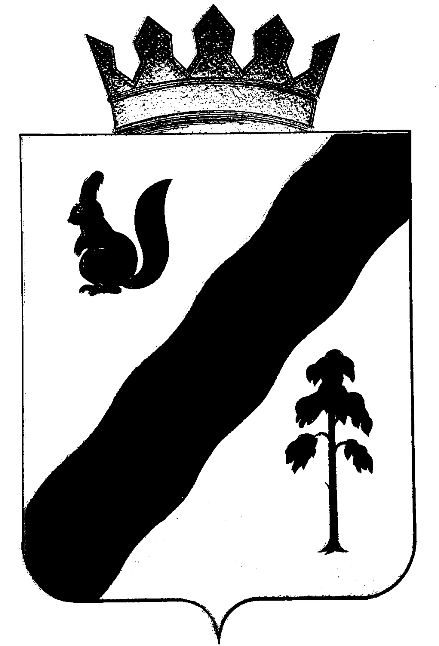 АДМИНИСТРАЦИЯ  Гайнского МУНИЦИПАЛЬНОГО районАПОСТАНОВЛЕНИЕО внесении изменений  в Административный регламентпредоставления муниципальной услуги«Выдача копий архивных документов, подтверждающих право владения землей», утвержденный  постановлением администрации  Гайнского муниципальногорайона от 24.07.2012 №392  В целях приведения в соответствие с действующим  законодательством,         администрация  Гайнского муниципального района  ПОСТАНОВЛЯЕТ:1.Внести в Административный регламент предоставления муниципальной услуги «Выдача копий архивных документов, подтверждающих право владения землей», утвержденный постановлением администрации Гайнского муниципального района от 24.07.2012 №392 «Об утверждении административного регламента предоставления муниципальной услуги «Выдача копий архивных документов, подтверждающих право владения землей»,  следующие изменения:1.1. Второе предложение пункта 1.3. изложить в следующей редакции: «Место нахождение  архивного  отдела: 619650, Пермский край, Гайнский район, п. Гайны, ул. Дзержинского, д. 4».1.2. Абзац 17 пункта 2.5. изложить в следующей редакции: «Устав муниципального образования «Гайнский муниципальный  район», утвержденный   решением   Земского  собрания    района от  26.12.2012    года№ 119».1.3. Пункт  2.10. изложить в следующей редакции: «Максимальные сроки ожидания в очереди при подаче запроса о предоставлении муниципальной услуги либо получения результата  не более 15 минут».1.4. Первое предложение пункта 2.11. изложить в следующей редакции: «Сроки регистрации запроса заявителя  о предоставлении  муниципальной  услуги  и  сроки  исполнения запроса».1.5. Исключить пункт 2.14.2.Настоящее постановление вступает в силу со дня подписания и подлежит   размещению  на официальном сайте Гайнского муниципального района Пермского края www.gainy.ru.И.о. главы  муниципального района – главы администрацииГайнского муниципального района                                              Л.С. Леонтьева15.11.2013   №533